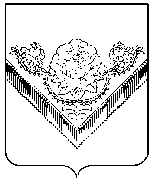 СОВЕТ ДЕПУТАТОВГОРОДСКОГО ОКРУГА ПАВЛОВСКИЙ ПОСАД
 МОСКОВСКОЙ ОБЛАСТИРЕШЕНИЕг. Павловский ПосадО внесении изменений в Положение об Администрации городского округа Павловский Посад Московской области, утвержденное решением Совета депутатов городского округа Павловский Посад Московской области от12.05.2017 № 34/3В соответствии с Федеральным законом от 06.10.2003 № 131-ФЗ «Об общих принципах организации местного самоуправления в Российской Федерации», Совет депутатов городского округа Павловский Посад Московской области, РЕШИЛ:1. Внести изменения в Положение об Администрации городского округа Павловский Посад Московской области, утвержденное решением Совета депутатов городского округа Павловский Посад Московской области от 12.05.2017 № 34/3 (с изменениями внесенными решениями Совета депутатов городского округа Павловский Посад Московской области от 08.06.2017 № 54/5, от27.08.2020 № 434/56), изложив его в новой редакции согласно приложению к настоящему решению.2. Направить решение Главе городского округа Павловский Посад Московской области для подписания, опубликования в газете «Павлово-Посадские известия» и размещения на официальном сайте Администрации городского округа Павловский Посад Московской области в телекоммуникационной сети «Интернет».Приложениек решению Совета депутатов городского округа Павловский Посад Московской от 15.07.2022 № 669/96«УТВЕРЖДЕНОрешением Совета депутатов городского округа Павловский Посад Московской области от 12.05.2017 № 34/3 (с изменениями внесенными решениями Совета депутатов городского округа Павловский Посад Московской области от 08.06.2017 № 54/5, от 27.08.2020 № 434/56)ПОЛОЖЕНИЕоб Администрации городского округа Павловский Посад Московской областиНастоящее Положение об Администрации городского округа Павловский Посад Московской области (далее по тексту - Положение) определяет основные функции и порядок деятельности Администрации городского округа Павловский Посад Московской области (далее – Администрация городского округа).Положение основано на федеральных законах, законах Московской области, Уставе городского округа Павловский Посад Московской области (далее – Устав городского округа).1. Общие положения1.1. Администрация городского округа - исполнительно-распорядительный орган местного самоуправления городского округа Павловский Посад Московской области, наделенный Уставом городского округа полномочиями по решению вопросов местного значения и полномочиями для осуществления отдельных государственных полномочий, переданных органам местного самоуправления федеральными законами и законами Московской области.1.2. Администрация городского округа является муниципальным казенным учреждением.1.3. Администрация городского округа подотчетна и подконтрольна Главе городского округа Павловский Посад Московской области (далее - Глава городского округа) и Совету депутатов городского округа Павловский Посад Московской области (далее – Совет депутатов городского округа) по вопросам их компетенции, а также государственным органам по вопросам, связанным с осуществлением отдельных государственных полномочий этих органов.1.4. Администрация городского округа осуществляет свою деятельность в соответствии с Конституцией Российской Федерации, федеральным законодательством и законодательством Московской области, Уставом городского округа, решениями Совета депутатов городского округа, постановлениями и распоряжениями Главы городского округа и иными муниципальными правовыми актами.1.5. Полное наименование Администрации городского округа: Администрация городского округа Павловский Посад Московской области.Сокращенное наименование Администрации городского округа: Администрация городского округа Павловский Посад.Место нахождения Администрации городского округа: 142500, пл. Революции, д. 4, г.Павловский Посад, Московская область.1.6. Администрация городского округа наделяется в установленном порядке необходимым имуществом, от своего имени приобретает имущественные и неимущественные права и несет обязанности. В случаях, установленных действующим законодательством, Администрация городского округа вступает в гражданско-правовые отношения от имени городского округа Павловский Посад, может быть истцом и ответчиком во всех судах судебной системы Российской Федерации.2. Полномочия Администрации городского округа2.1. Администрация городского округа наделена Уставом городского округа полномочиями по решению вопросов местного значения и полномочиями для осуществления отдельных государственных полномочий, переданных органам местного самоуправления федеральными законами и законами Московской области.2.2. Администрация городского округа обладает следующими полномочиями по решению вопросов местного значения городского округа:2.2.1. издание в пределах своей компетенции муниципальных правовых актов Администрации городского округа;2.2.2. исполнение муниципальных правовых актов городского округа Павловский Посад по решению вопросов местного значения;2.2.3. создание муниципальных предприятий и учреждений, осуществление финансового обеспечения деятельности муниципальных казенных учреждений и финансового обеспечения выполнения муниципального задания бюджетными и автономными муниципальными учреждениями, а также осуществление закупок товаров, работ, услуг для обеспечения муниципальных нужд;2.2.4. организация сбора статистических показателей, характеризующих состояние экономики и социальной сферы городского округа, и предоставление указанных данных органам государственной власти в порядке, установленном Правительством Российской Федерации;2.2.5. составление проекта бюджета городского округа, обеспечение исполнения бюджета городского округа, составление отчета об исполнении бюджета городского округа;2.2.6. разработка проектов решений Совета депутатов городского округа, предусматривающих установление, изменение и отмену местных налогов и сборов городского округа;2.2.7. управление и распоряжение имуществом, находящимся в собственности городского округа, в порядке, установленном Советом депутатов городского округа;2.2.8. организация в границах городского округа электро-, тепло-, газо- и водоснабжения населения, водоотведения, снабжения населения топливом в пределах полномочий, установленных законодательством Российской Федерации;2.2.9. осуществление муниципального контроля за исполнением единой теплоснабжающей организацией обязательств по строительству, реконструкции и (или) модернизации объектов теплоснабжения;2.2.10. организация и осуществление дорожной деятельности в отношении автомобильных дорог местного значения в границах городского округа и обеспечение безопасности дорожного движения на них, включая создание и обеспечение функционирования парковок (парковочных мест), осуществление муниципального контроля на автомобильном транспорте, городском наземном электрическом транспорте и в дорожном хозяйстве в границах городского округа, а также осуществление иных полномочий в области использования автомобильных дорог и осуществления дорожной деятельности в соответствии с законодательством Российской Федерации;2.2.11. обеспечение проживающих в городском округе и нуждающихся в жилых помещениях малоимущих граждан жилыми помещениями, организация строительства и содержания муниципального жилищного фонда, создание условий для жилищного строительства, осуществление муниципального жилищного контроля, а также осуществление иных полномочий Администрации городского округа в соответствии с жилищным законодательством;2.2.12. создание условий для предоставления транспортных услуг населению и организация транспортного обслуживания населения в границах городского округа;2.2.13. участие в профилактике терроризма и экстремизма, а также в минимизации и (или) ликвидации последствий проявлений терроризма и экстремизма в границах городского округа;2.2.14. разработка и осуществление мер, направленных на укрепление межнационального и межконфессионального согласия, поддержку и развитие языков и культуры народов Российской Федерации, проживающих на территории городского округа Павловский Посад, реализацию прав национальных меньшинств, обеспечение социальной и культурной адаптации мигрантов, профилактику межнациональных (межэтнических) конфликтов;2.2.15. участие в предупреждении и ликвидации последствий чрезвычайных ситуаций в границах городского округа;2.2.16 организация охраны общественного порядка на территории городского округа муниципальной милицией;2.2.17. предоставление помещения для работы на обслуживаемом административном участке городского округа сотруднику, замещающему должность участкового уполномоченного полиции;2.2.18. обеспечение первичных мер пожарной безопасности в границах городского округа;2.2.19. организация мероприятий по охране окружающей среды в границах городского округа;2.2.20. организация предоставления общедоступного и бесплатного дошкольного, начального общего, основного общего, среднего общего образования по основным общеобразовательным программам в муниципальных образовательных организациях (за исключением полномочий по финансовому обеспечению реализации основных общеобразовательных программ в соответствии с федеральными государственными образовательными стандартами), организация предоставления дополнительного образования детей в муниципальных образовательных организациях (за исключением дополнительного образования детей, финансовое обеспечение которого осуществляется органами государственной власти субъекта Российской Федерации), создание условий для осуществления присмотра и ухода за детьми, содержания детей в муниципальных образовательных организациях, а также осуществление в пределах своих полномочий мероприятий по обеспечению организации отдыха детей в каникулярное время, включая мероприятия по обеспечению безопасности их жизни и здоровья;2.2.21. создание условий для оказания медицинской помощи населению на территории городского округа (за исключением территорий городских округов, включенных в утвержденный Правительством Российской Федерации перечень территорий, население которых обеспечивается медицинской помощью в медицинских организациях, подведомственных федеральному органу исполнительной власти, осуществляющему функции по медико-санитарному обеспечению населения отдельных территорий) в соответствии с территориальной программой государственных гарантий бесплатного оказания гражданам медицинской помощи;2.2.22. создание условий для обеспечения жителей городского округа услугами связи, общественного питания, торговли и бытового обслуживания;2.2.23. организация библиотечного обслуживания населения, комплектование и обеспечение сохранности библиотечных фондов библиотек городского округа;2.2.24. создание условий для организации досуга и обеспечения жителей городского округа услугами организаций культуры;2.2.25. создание условий для развития местного традиционного народного художественного творчества, участие в сохранении, возрождении и развитии народных художественных промыслов в городском округе;2.2.26. сохранение, использование и популяризация объектов культурного наследия (памятников истории и культуры), находящихся в собственности городского округа, охрана объектов культурного наследия (памятников истории и культуры) местного (муниципального) значения, расположенных на территории городского округа;2.2.27. обеспечение условий для развития на территории городского округа физической культуры, школьного спорта и массового спорта, организация проведения официальных физкультурно-оздоровительных и спортивных мероприятий городского округа;2.2.28. создание условий для массового отдыха жителей городского округа и организация обустройства мест массового отдыха населения;2.2.29. формирование и содержание муниципального архива;2.2.30. организация ритуальных услуг и содержание мест захоронения;2.2.31. участие в организации деятельности по накоплению (в том числе раздельному накоплению), сбору, транспортированию, обработке, утилизации, обезвреживанию, захоронению твердых коммунальных отходов;2.2.32. разработка правил благоустройства территории городского округа, осуществление муниципального контроля в сфере благоустройства, предметом которого является соблюдение правил благоустройства территории городского округа, в том числе требований к обеспечению доступности для инвалидов объектов социальной, инженерной и транспортной инфраструктур и предоставляемых услуг (при осуществлении муниципального контроля в сфере благоустройства может выдаваться предписание об устранении выявленных нарушений обязательных требований, выявленных в ходе наблюдения за соблюдением обязательных требований (мониторинга безопасности), организация благоустройства территории городского округа в соответствии с указанными правилами, а также организация использования, охраны, защиты, воспроизводства городских лесов, лесов особо охраняемых природных территорий, расположенных в границах городского округа;2.2.33. полномочия Администрации городского округа предусмотренные Федеральным законом от 06.10.2003 № 131-ФЗ «Об общих принципах организации местного самоуправления в Российской Федерации» в части градостроительной деятельности урегулированы Градостроительным кодексом Российской Федерации с учетом перераспределения полномочий между органами местного самоуправления и органами государственной власти Московской области»;2.2.34. утверждение схемы размещения рекламных конструкций, выдача разрешений на установку и эксплуатацию рекламных конструкций на территории городского округа, аннулирование таких разрешений, выдача предписаний о демонтаже самовольно установленных рекламных конструкций на территории городского округа, осуществляемые в соответствии с Федеральным законом «О рекламе»;2.2.35. осуществление деятельности по принятию решений о создании, об упразднении лесничеств, создаваемых в их составе участковых лесничеств, расположенных на землях городского округа, установлении и изменении их границ, а также осуществление разработки и утверждения лесохозяйственных регламентов лесничеств, расположенных на землях городского округа;2.2.36. осуществление мероприятий по лесоустройству в отношении лесов, расположенных на землях населенных пунктов городского округа;2.2.37. подготовка проекта муниципального правового акта по присвоению адресов объектам адресации, изменение, аннулирование адресов, присвоение наименований элементам улично-дорожной сети (за исключением автомобильных дорог федерального значения, автомобильных дорог регионального или межмуниципального значения), наименований элементам планировочной структуры в границах городского округа, изменение, аннулирование таких наименований, размещение информации в государственном адресном реестре;2.2.38. организация и осуществление мероприятий по территориальной обороне и гражданской обороне, защите населения и территории городского округа от чрезвычайных ситуаций природного и техногенного характера, включая поддержку в состоянии постоянной готовности к использованию систем оповещения населения об опасности, объектов гражданской обороны, создание и содержание в целях гражданской обороны запасов материально-технических, продовольственных, медицинских и иных средств;2.2.39. создание, содержание и организация деятельности аварийно-спасательных служб и (или) аварийно-спасательных формирований на территории городского округа;2.2.40. создание, развитие и обеспечение охраны лечебно-оздоровительных местностей и курортов местного значения на территории городского округа, а также осуществление муниципального контроля в области использования и охраны особо охраняемых природных территорий местного значения;2.2.41. организация и осуществление мероприятий по мобилизационной подготовке муниципальных предприятий и учреждений, находящихся на территории городского округа;2.2.42. осуществление мероприятий по обеспечению безопасности людей на водных объектах, охране их жизни и здоровья;2.2.43. создание условий для развития сельскохозяйственного производства, расширения рынка сельскохозяйственной продукции, сырья и продовольствия, содействие развитию малого и среднего предпринимательства, оказание поддержки социально ориентированным некоммерческим организациям, благотворительной деятельности и добровольчеству (волонтерству);2.2.44. организация и осуществление мероприятий по работе с детьми и молодежью в городском округе;2.2.45. осуществление в пределах, установленных водным законодательством Российской Федерации, полномочий собственника водных объектов, установление правил использования водных объектов общего пользования для личных и бытовых нужд и информирование населения об ограничениях использования таких водных объектов, включая обеспечение свободного доступа граждан к водным объектам общего пользования и их береговым полосам;2.2.46. оказание поддержки гражданам и их объединениям, участвующим в охране общественного порядка, создание условий для деятельности народных дружин;2.2.47. осуществление муниципального лесного контроля;2.2.48. обеспечение выполнения работ, необходимых для создания искусственных земельных участков для нужд городского округа в соответствии с федеральным законом;2.2.49. осуществление мер по противодействию коррупции в границах городского округа;2.2.50. организация в соответствии с федеральным законом выполнения комплексных кадастровых работ и утверждение карты-плана территории;2.2.51. принятие решений и проведение на территории городского округа мероприятий по выявлению правообладателей ранее учтенных объектов недвижимости, направление сведений о правообладателях данных объектов недвижимости для внесения в Единый государственный реестр недвижимости.2.2.52. осуществление организационного, правового, информационно-аналитического и материально-технического обеспечения исполнения полномочий Совета депутатов городского округа Павловский Посад.2.2.53. иные полномочия, отнесенные к компетенции Администрации городского округа федеральными законами, законами Московской области и Уставом городского округа.2.3. Администрация городского округа имеет право на решение следующих вопросов, не отнесенных к вопросам местного значения городского округа:2.3.1. создание музеев городского округа;2.3.2. создание муниципальных образовательных организаций высшего образования;2.3.3. участие в осуществлении деятельности по опеке и попечительству;2.3.4. создание условий для осуществления деятельности, связанной с реализацией прав местных национально-культурных автономий на территории городского округа;2.3.5. оказание содействия национально-культурному развитию народов Российской Федерации и реализации мероприятий в сфере межнациональных отношений на территории городского округа;2.3.6. создание муниципальной пожарной охраны;2.3.7. создание условий для развития туризма;2.3.8. оказание поддержки общественным наблюдательным комиссиям, осуществляющим общественный контроль за обеспечением прав человека и содействие лицам, находящимся в местах принудительного содержания;2.3.9. оказание поддержки общественным объединениям инвалидов, а также созданным общероссийскими общественными объединениями инвалидов организациям в соответствии с Федеральным законом от 24.11.1995 № 181-ФЗ «О социальной защите инвалидов в Российской Федерации»;2.3.10. осуществление мероприятий, предусмотренных Федеральным законом от 20.07.2012 №125-ФЗ «О донорстве крови и ее компонентов»;2.3.11. создание условий для организации проведения независимой оценки качества условий оказания услуг организациями в порядке и на условиях, которые установлены федеральными законами, а также применение результатов независимой оценки качества условий оказания услуг организациями при оценке деятельности руководителей подведомственных организаций и осуществление контроля за принятием мер по устранению недостатков, выявленных по результатам независимой оценки качества условий оказания услуг организациями, в соответствии с федеральными законами;2.3.12. предоставление гражданам жилых помещений муниципального жилищного фонда по договорам найма жилых помещений жилищного фонда социального использования в соответствии с жилищным законодательством;2.3.13. осуществление деятельности по обращению с животными без владельцев, обитающими на территории городского округа;2.3.14. осуществление мероприятий в сфере профилактики правонарушений, предусмотренных Федеральным законом «Об основах системы профилактики правонарушений в Российской Федерации»;2.3.15. оказание содействия развитию физической культуры и спорта инвалидов, лиц с ограниченными возможностями здоровья, адаптивной физической культуры и адаптивного спорта;2.3.16.  осуществление мероприятий по защите прав потребителей, предусмотренных Законом Российской Федерации от 07.02.1992 № 2300-1 «О защите прав потребителей»;2.3.17. предоставление сотруднику, замещающему должность участкового уполномоченного полиции, и членам его семьи жилого помещения на период замещения сотрудником указанной должности;2.3.18. осуществление мероприятий по оказанию помощи лицам, находящимся в состоянии алкогольного, наркотического или иного токсического опьянения.3. Организация деятельности Администрации городского округа3.1. Руководство Администрацией городского округа осуществляет Глава городского округа на принципах единоначалия.3.2. Структура Администрации городского округа утверждается Советом депутатов городского округа по предоставлению Главы городского округа.В структуру Администрации городского округа входят первые заместители Главы Администрации городского округа, заместители Главы Администрации городского округа, отраслевые (функциональные) и территориальные органы Администрации, не имеющие статуса юридического лица, и наделенные решением Совета депутатов городского округа правами юридического лица.Основанием для государственной регистрации органов Администрации городского округа в качестве юридических лиц является решение Совета депутатов городского округа об учреждении соответствующего органа в форме муниципального казенного учреждения и об утверждении Положения о нем по представлению Главы городского округа.3.3. Администрация городского округа формируется Главой городского округа в соответствии с утвержденной структурой Администрации городского округа.3.4. Порядок организации работы, функции и документационное обеспечение деятельности Администрации городского округа определяются регламентом Администрации городского округа.3.5. Функции и полномочия органов Администрации городского округа, не имеющих статуса юридического лица, а также организация и порядок их деятельности определяются положениями об органах Администрации городского округа, утверждаемыми Главой городского округа.3.6. Руководители органов Администрации городского округа назначаются на должность и освобождаются от должности Главой городского округа.Руководители органов Администрации городского округа несут ответственность перед Главой городского округа за неисполнение или ненадлежащее исполнение своих полномочий.3.7. Глава городского округа устанавливает распределение обязанностей между заместителями Главы Администрации городского округа.3.8. Заместители Главы Администрации городского округа в соответствии с распределенными обязанностями осуществляют координацию деятельности соответствующих структурных подразделений и несут персональную ответственность за неисполнение или ненадлежащее исполнение возложенных на эти структурные подразделения задач и функций.3.9. Расходы на обеспечение деятельности Администрации городского округа предусматриваются в бюджете городского округа отдельной строкой в соответствии с классификацией расходов бюджетов Российской Федерации.4. Глава городского округа 4.1. Глава городского округа осуществляет руководство деятельностью Администрации городского округа на принципах единоначалия, действует без доверенности от имени Администрации.4.2. Глава городского округа в пределах, установленных действующим законодательством, несет персональную ответственность за выполнение возложенных на Администрацию полномочий и результаты ее работы.4.3. Глава городского округа избирается Советом депутатов городского округа из числа кандидатов, представленных конкурсной комиссией по результатам конкурса.4.4. Порядок проведения конкурса на замещение должности Главы городского округа устанавливается Советом депутатов городского округа.4.5. Глава городского округа осуществляет свои полномочия на постоянной основе. Срок полномочий Главы городского округа составляет 5 лет.4.6. Глава городского округа подконтролен и подотчетен населению и Совету депутатов городского округа.4.7. В случае временного отсутствия Главы городского округа (отпуск, командировка и т.п.) или невозможности исполнения своих полномочий по причине временной нетрудоспособности глава городского округа соответствующим распоряжением на период временного отсутствия возлагает исполнение своих полномочий на первого заместителя Главы Администрации городского округа.В случае если в течение трех календарных дней со дня возникновения причин, по которым Глава городского округа временно не может исполнять свои полномочия, им не принято решение о назначении исполняющего полномочия Главы городского округа, то на период его временного отсутствия полномочия Главы городского округа исполняет первый заместитель Главы Администрации городского округа.В случае невозможности исполнения полномочий Главы городского округа первым заместителем Главы Администрации городского округа Совет депутатов городского округа на внеочередном заседании назначает временно исполняющим полномочия Главы городского округа одного из заместителей Главы Администрации городского округа.4.8. Глава городского округа действует в пределах полномочий, установленных действующим законодательством и Уставом городского округа:4.8.1. Представляет городской округ Павловский Посад в отношениях с органами местного самоуправления других муниципальных образований, органами государственной власти, гражданами и организациями, без доверенности действует от имени городского округа Павловский Посад.4.8.2. Представляет городской округ в международных отношениях, имеет право входить в состав делегаций городского округа и в установленном порядке выезжать в служебные командировки.4.8.3. Подписывает и обнародует в порядке, установленном Уставом, нормативные правовые акты, принятые Советом депутатов городского округа.4.8.4. Обладает правом отклонить муниципальный нормативный правовой акт, принятый Советом депутатов городского округа Павловский Посад.4.8.5. Издает в пределах своих полномочий постановления и распоряжения по вопросам своей компетенции, а также по вопросам организации работы Администрации городского округа.4.8.6. Вправе требовать созыва внеочередного заседания Совета депутатов городского округа.4.8.7. Обладает правом внесения в Совет депутатов городского округа проектов муниципальных нормативных правовых актов.4.8.8. Участвует в заседаниях Совета депутатов городского округа с правом совещательного голоса.4.8.9. Осуществляет координацию деятельности органов местного самоуправления городского округа Павловский Посад и обеспечивает осуществление органами местного самоуправления полномочий по решению вопросов местного значения и отдельных государственных полномочий, переданных органам местного самоуправления городского округа федеральными законами и законами Московской области.4.8.10. Ведет прием граждан и уполномоченных представителей юридических лиц, организует рассмотрение предложений, заявлений, обращений граждан и юридических лиц, принимает по ним решения.4.8.11. Учреждает виды поощрения Главы городского округа: грамоту, диплом, благодарственное письмо и положения о них.5. Финансирование деятельности Администрации городского округа5.1. Финансирование расходов Администрации городского округа, связанных с ее деятельностью, осуществляется за счет средств бюджета городского округа Павловский Посад.6. Заключительные положения6.1. Ликвидация, реорганизация и переименование Администрации осуществляются в соответствии с действующим законодательством Российской Федерации.».15.07.2022№669/96Председатель Совета депутатов городского округа Павловский Посад Московской области   _________________С.С. Буланов          Глава городского округа Павловский Посад  Московской области _________________ Д.О. Семенов                                                                          «15» июля 2022 г.М.П.«15» июля 2022 г.М.П.